Youth’s First & Last Name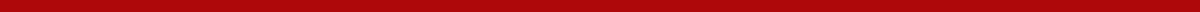 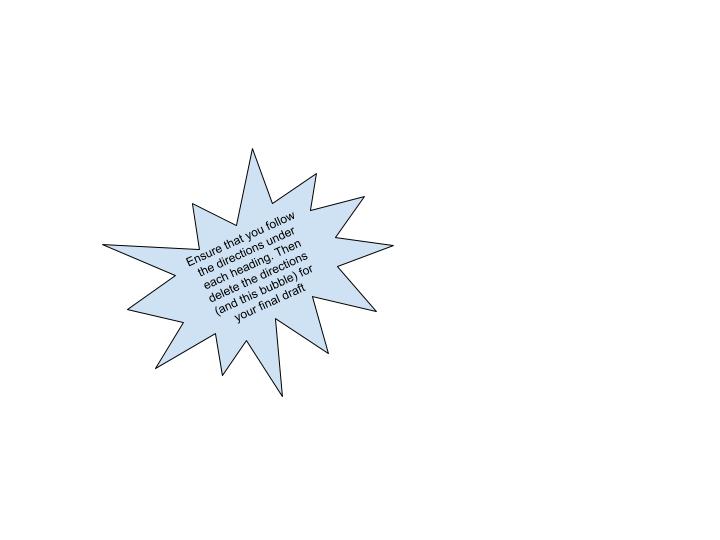 Optional Title (Poet, activist, artist, etc.)123 Your StreetYour City, ST 12345(123) 456-7890no_reply@example.comEDUCATIONList your most recent schools in order of most recent to least recent. No need to list any elementary schools attended. Please see the examples below:SCHOOL NAME		LOCATION				MM/20xx-PRESENT(optional) list a focus/major or relevant classes you’ve taken that pertain to literary arts(optional) GPA, class rank, or other relevant information on your schoolingSCHOOL NAME		LOCATION				MM/20xx-MM/20xx(optional) list a focus/major or relevant classes you’ve taken that pertain to literary arts(optional) GPA, class rank, or other relevant information on your schooling(add as many as needed) AWARDS (optional)By awards we mean any accolades. Examples could include school based, literary based, community based, sports based, literary based, writing based, or other special recognitions such as spelling bees, perfect attendance, teacher helper, etc. (School based, Literary, writing, community based, or other accolades)TITLE OF AWARD		RECOGNIZING ORGANIZATION	YEAR EARNED(optional) description of awardTITLE OF AWARD		RECOGNIZING ORGANIZATION	YEAR EARNED(optional) description of award(add as many as needed) WORK EXPERIENCE (optional)By “Work Experience” we mean any examples of paid or unpaid laborious duties that put you in a position above the average customer or community member. Examples include retail positions, board positions in extracurricular activities, captain positions in sports, etc.JOB TITLE		COMPANY NAME, LOCATION		MM/20xx-MM/20xxMention any ways this work enhances/impacts/influences your local, city, or school communities Mention any relevant duties you had, or skills you gained, from this jobJOB TITLE		COMPANY NAME, LOCATION		MM/20xx-MM/20xxMention any ways this work enhances/impacts/influences your local, city, or school communities Mention any relevant duties you had, or skills you gained, from this job(add as many as needed) CIVIC ENGAGEMENT EXPERIENCE By “Civic Engagement,” we mean any regular activity, formally or informally sponsored, whereby the YPL applicant can strengthen the quality of life in his or her community or school. This section should only list the projects you’ve been involved in that are meant to promote quality of life in your community. Literary arts used as civic engagement can be documented here. Examples include research projects, independent studies, classroom projects, volunteerism, and/or extracurricular participation.his could be a project you did in a classroom, or an opportunity you did through something extracurricular as well. ROLE			TILE OF EXPERIENCE/PROJECT 			20xx-20xxExplanation of what you did and the goal(s) of the project/experienceWho was impacted Outcomes achieved. ROLE			TILE OF EXPERIENCE/PROJECT 			20xx-20xx Explanation of what you did and the goal(s) of the project/experienceWho was impacted Outcomes achieved (add as many as needed) SOCIAL JUSTICE ACTIVITIES/INITIATIVES By “Social Justice,” we mean any examples of praxis, commitment to equity and inclusiveness, activism, and the fundamental right of youth to be outspoken. Literary arts used as social justice tools can be documented here. Examples include efforts in political activism, organizing, school participation, and volunteerism, as well as various educational and artistic initiatives.  ROLE			TILE OF ACTIVITY/INITIATIVE			20xx-20xx Explanation of what you did and the goal(s) of the activity/initiatives Who was impacted Outcomes achievedROLE			TILE OF ACTIVITY/INITIATIVE			20xx-20xx Explanation of what you did and the goal(s) of the activity/initiatives Who was impacted Outcomes achieved(add as many as needed) Additional Skills/ Experiences (optional)This section gives you an opportunity to list any other relevant skills/experiences you feel did not fit any of the above categories.Mention in a list format any special school projects, expositions, or experiences that are relevant to your application of youth poet laureate or that you want the judges to recognize about you.